НаименованиеФотоХарактеристикиУпаковка, вес мешка, пачки.Цена с НДС.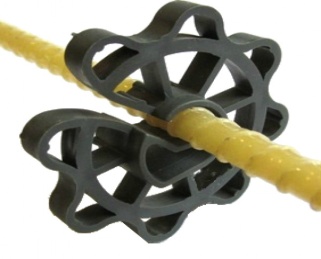 3 руб./шт.ТРУБКА ПВХ / КОНУС /ТРУБКА ПВХ / КОНУС /ТРУБКА ПВХ / КОНУС /ТРУБКА ПВХ / КОНУС /ТРУБКА ПВХ / КОНУС /Труба ПВХ 25/1,5 Внутренний диаметр 22 мм. Наружный диаметр 25 мм. Толщина стенки 1,5 мм. Отрезок 3 метра. 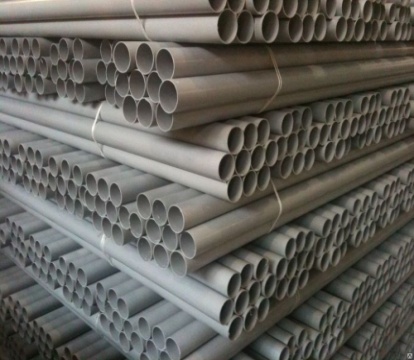 Труба применяется для защиты стяжных болтов от бетонной смеси . На концы устанавливается фиксатор конус. В упаковке 120 м. Связка - 40 шт.(.х 3 м.)Вес упаковки- 21,0 кг. 11 руб./ м.п.Фиксатор конус 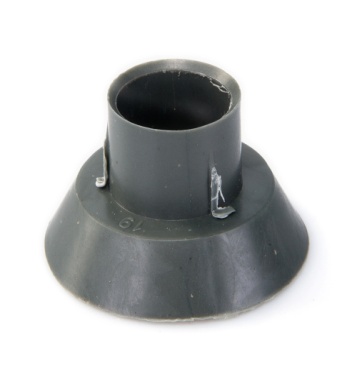 Предотвращают возможность попадания бетона внутрь трубки Мешок - 1000 шт. Вес мешка - 4,6 кг .0,90 руб./шт.Фиксатор, Опора потолочная «Кубик» универсальный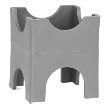 Защитный слой 35-40-45-50 мм. Диаметр арматуры от 4 мм до 32 мм.2,40 руб./шт.Фиксатор, Опора потолочная «Кубик» универсальный.УСИЛЕННЫЙ.Защитный слой 35-40-45-50 мм. Диаметр арматуры от 4 мм до 32 мм.3,40 руб./шт.